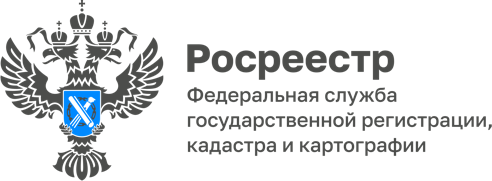 23.06.2023.Пресс-служба УправленияРосреестра по Приморскому краю+7 (423) 245-49-23, доб. 1085
25press_rosreestr@mail.ru690091, Владивосток, ул. Посьетская, д. 48Ещё три объекта исторического наследия внесены в ЕГРН          На текущей неделе команда Управления Росреестра по Приморскому краю внесла в Единый государственный реестр недвижимости как объекты культурного наследия сразу три исторически значимых памятника.Саперный редут №5, расположенный на улице Нейбута во Владивостоке, входит в комплекс фортификационных сооружений Владивостокской крепости. Защитное сооружение для круговой обороны в плане представляет собой ромб и построен на месте существовавшего с 1895 года полевого укрепления.Кроме того, в реестр как памятник истории и культуры была внесена братская могила красноармейцев, погибших в боях с японскими милитаристами году у озера Хасан, расположенная на владивостокском Морском кладбище. 29 июля 1938 г. японские войска вторглись на советскую территорию у озера Хасан и развязали крупный военный конфликт. Целью этой агрессии являлся захват господствующих высот и отторжение их от территории СССР вместе с прилегающими землями советского Приморья. Но в ходе двухнедельных боев японские милитаристы были отброшены на сопредельную территорию. Там же, на Морском кладбище, буквально в нескольких метрах от памятника героям «Варяга», находится братская могила бойцов Особой Краснознаменной Дальневосточной армии, павших в бою под Мишаньфу 18 ноября 1929 года. Противостояние на этом участке границы началось из-за конфликта на КВЖД. Поздней осенью 1929 г. обстановка на советско-маньчжурской границе осложнилась. Советское командование располагало проверенными данными о том, что группировка противника готовилась в ближайшие дни захватить один из советских приграничных городов - Иман (сейчас Дальнереченск), перерезать железную дорогу между Хабаровском и Владивостоком и тем самым отрезать южные районы Приморья от остальной части Дальнего Востока. Реввоенсовет Особой Дальневосточной армии принимает решение - нанести молниеносный упреждающий удар по противнику в районе Мишаньфу.  В результате двухдневной операции советские войска полностью выполнили поставленные боевые задачи и вернулись на территорию СССР. Был подписан протокол, восстановивший положение на КВЖД, существовавшее до начала конфликта. Один из пунктов протокола гласил: «Восстанавливается немедленное мирное положение на границах Китая и СССР с последующим отзывом войск обеих сторон». По своему масштабу конфликт был сравнительно небольшой, но по решенным задачам этот молниеносный упреждающий удар дорогого стоил. Среди погибших под Мишаньфу бойцов ОДВА были жители Владивостока – они и покоятся в братской могиле. На четырехгранной пирамиде - надпись: «От трудящихся города бойцам Особой Краснознаменной Дальневосточной армии - героям Мишань-Фу, отдавшим свою жизнь за дело коммунизма».Государственная охрана объектов культурного наследия - одна из важнейших задач органов государственной власти. При этом большое значение имеет содержание в ЕГРН сведений о них, их территориях и зонах охраны.«Внесение в ЕГРН сведений об объектах исторического, культурного наследия гарантирует им дополнительную защиту и сохранность в исторической среде», - комментирует заместитель руководителя Приморского Росреестра Наталья Балыш.О РосреестреФедеральная служба государственной регистрации, кадастра и картографии (Росреестр) является федеральным органом исполнительной власти, осуществляющим функции по государственной регистрации прав на недвижимое имущество и сделок с ним, по оказанию государственных услуг в сфере ведения государственного кадастра недвижимости, проведению государственного кадастрового учета недвижимого имущества, землеустройства, государственного мониторинга земель, навигационного обеспечения транспортного комплекса, а также функции по государственной кадастровой оценке, федеральному государственному надзору в области геодезии и картографии, государственному земельному надзору, надзору за деятельностью саморегулируемых организаций оценщиков, контролю деятельности саморегулируемых организаций арбитражных управляющих. Подведомственными учреждениями Росреестра являются ППК «Роскадастр» и ФГБУ «Центр геодезии, картографии и ИПД». 